　　　　　　　　　　　　　　　　　　　　　　　　　　　　　　　　　　　県中発第　４１　号　　　　　　　　　　　　　　　　　　　　　　　　　　　　　　　　　　　令和 ４年 ５月２７日　埼玉大会　分科会　記録者　A・B第〇分科会　〇〇　〇〇　様　　　　　　　　　　　　　　　　　　　　　　　　　　　　　　　関地区中「埼玉大会実行委員会」　　　　　　　　　　　　　　　　　　　　　　　　　　 　　　　実行委員長　宮尾　孝　（埼玉）　　　　　　　　　　　　埼玉大会分科会での記録について（依頼）新緑の候、貴職におかれましてはますますご健勝のこととお慶び申し上げます。さて、コロナ禍で大変な状況の中、関地区中の「埼玉大会」の分科会の記録者をお引き受けくださり誠にありがとうございます。心より感謝申し上げます。つきましては、恐縮に存じますが下記のとおり該当の分科会での記録をお願いいたします。なお、提出された原稿で報告書を作成し、９月末には、埼玉大会参加者全員に配付します。記１　行事名　　　　関東甲信越地区中学校長会　第74回　「埼玉大会」分科会２　担当分科会名　第〇分科会「〇〇〇〇」　提案A　or　B３　様式　　A4版　左右　半分　　書式例を参照４　提出期限、提出先　　提出期限：令和４年７月末日　　提出先：　埼玉県中学校長会　事務局　５　提出の仕方　　原稿データメールにて送信願います。　　メールアドレス：　sai-chucho@luck.ocn.ne.jp　６　Web名札の用意について　　この度のZoom設定は、ID、パスワードが分かればどなたでも出入りできる設定です。当日は何方でも分かるように指定されたWeb名札の着用をお願いいたします。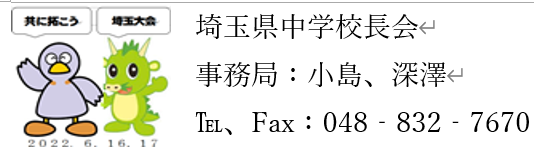 【研究協議】【研究協議】　　　　　　　【講評】　助言者　　　　　　　　【講評】　助言者　助言項目助言項目記録　〇〇　〇（〇〇〇立〇〇学校）記録　〇〇　〇〇（〇〇立〇〇中学校）都県名記録者記号分科会番号氏　名小グループ番号埼玉